Animals Inc Humans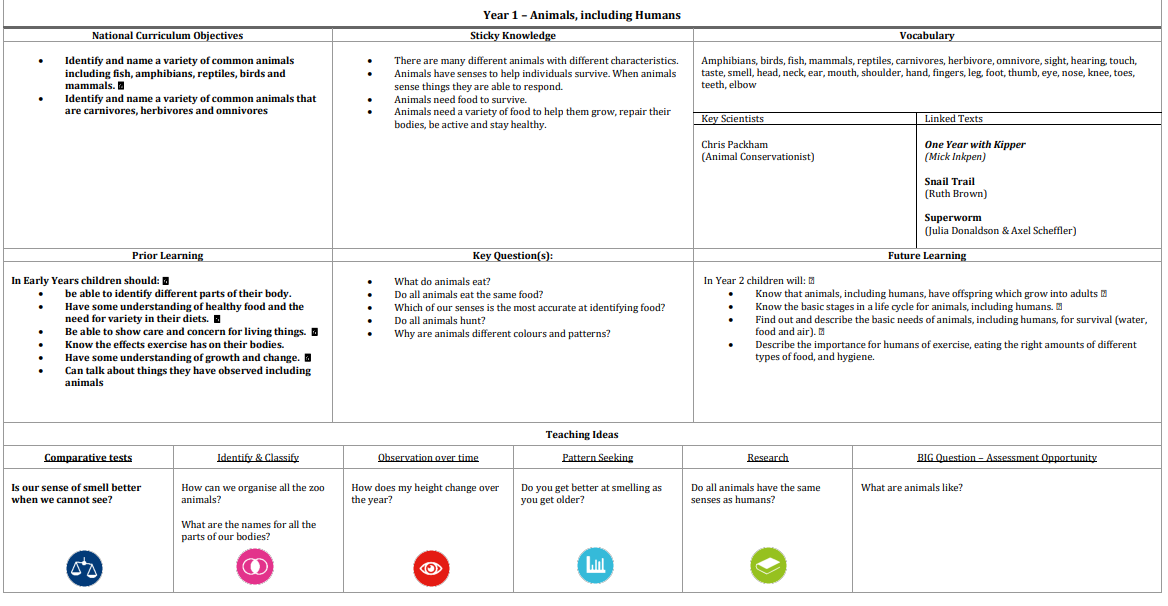 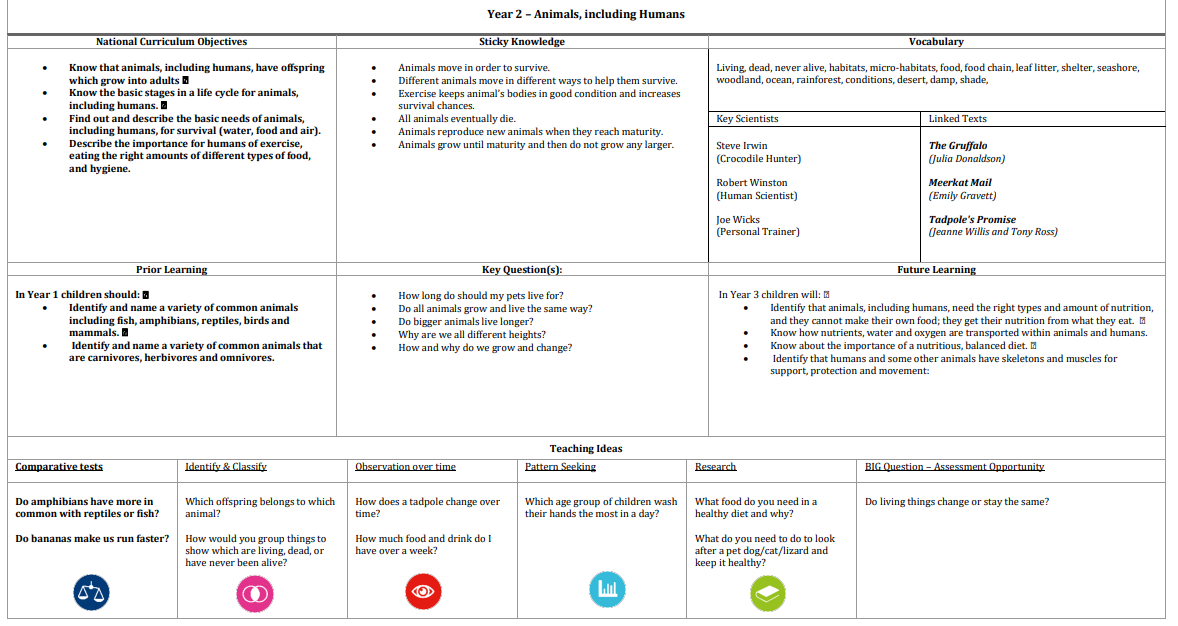 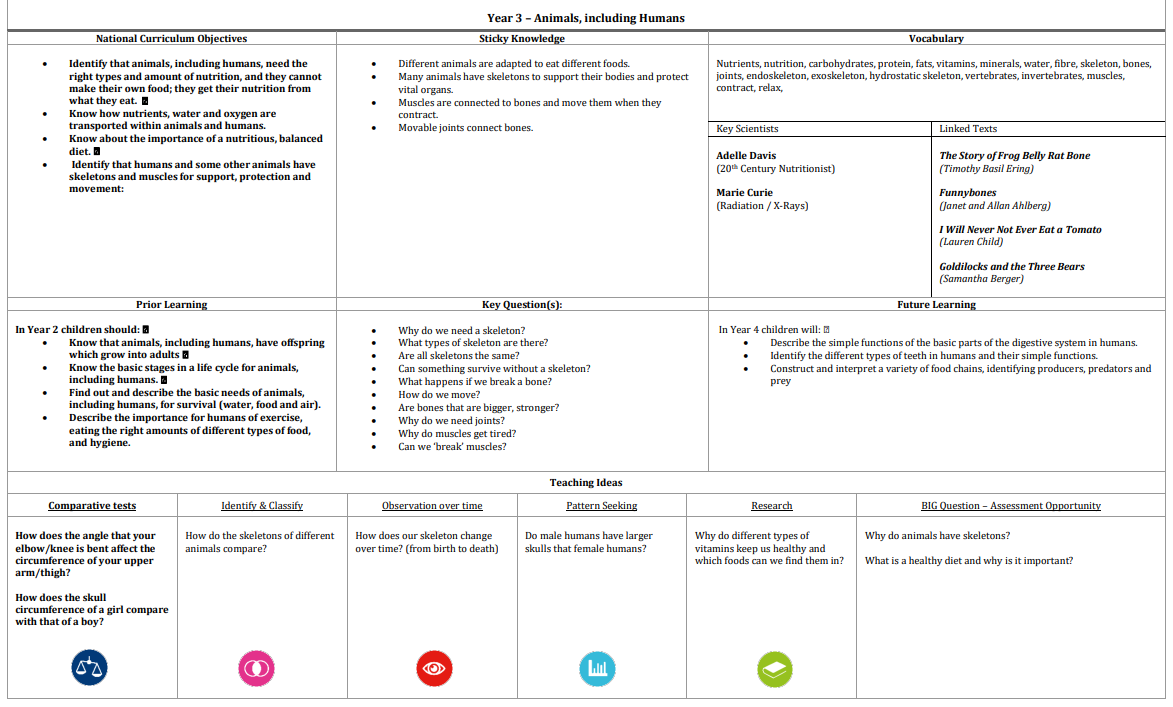 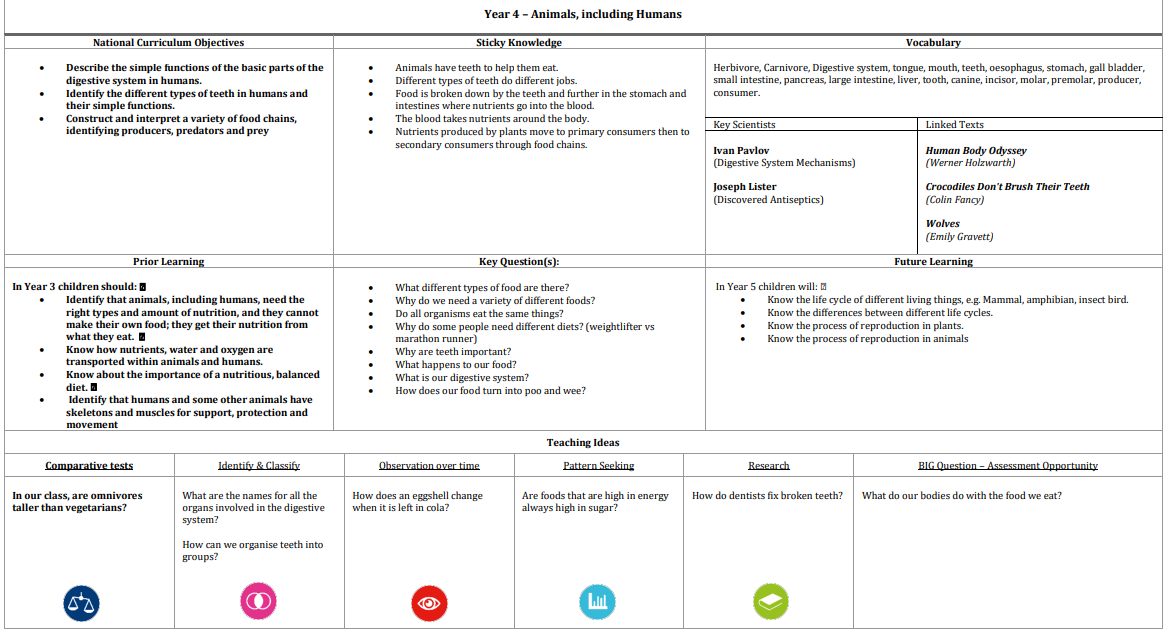 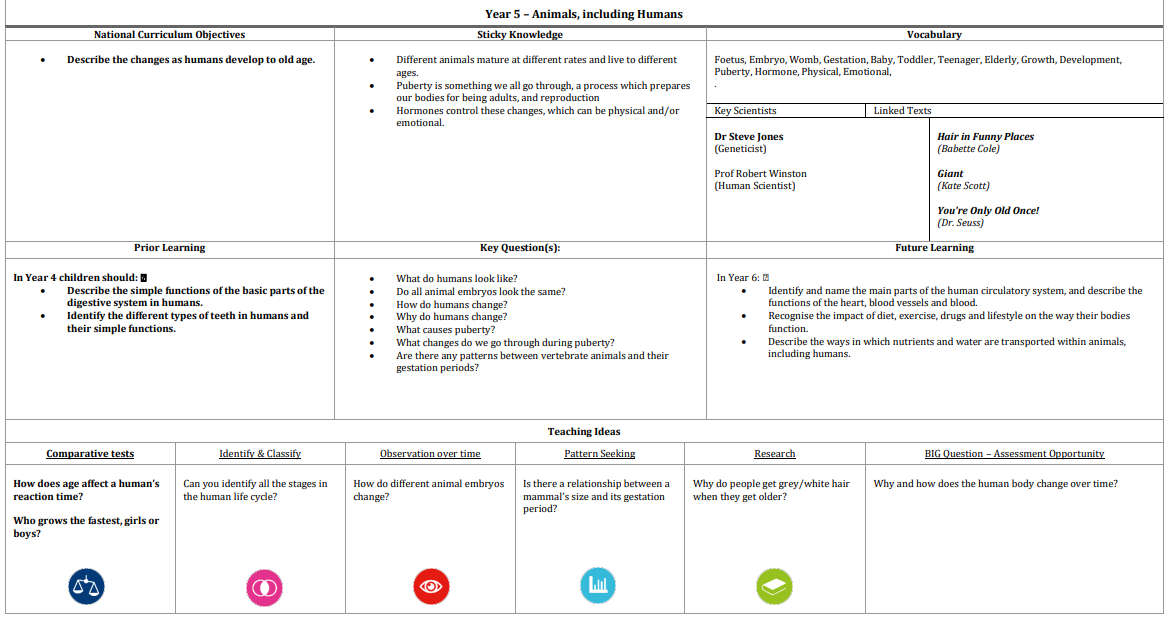 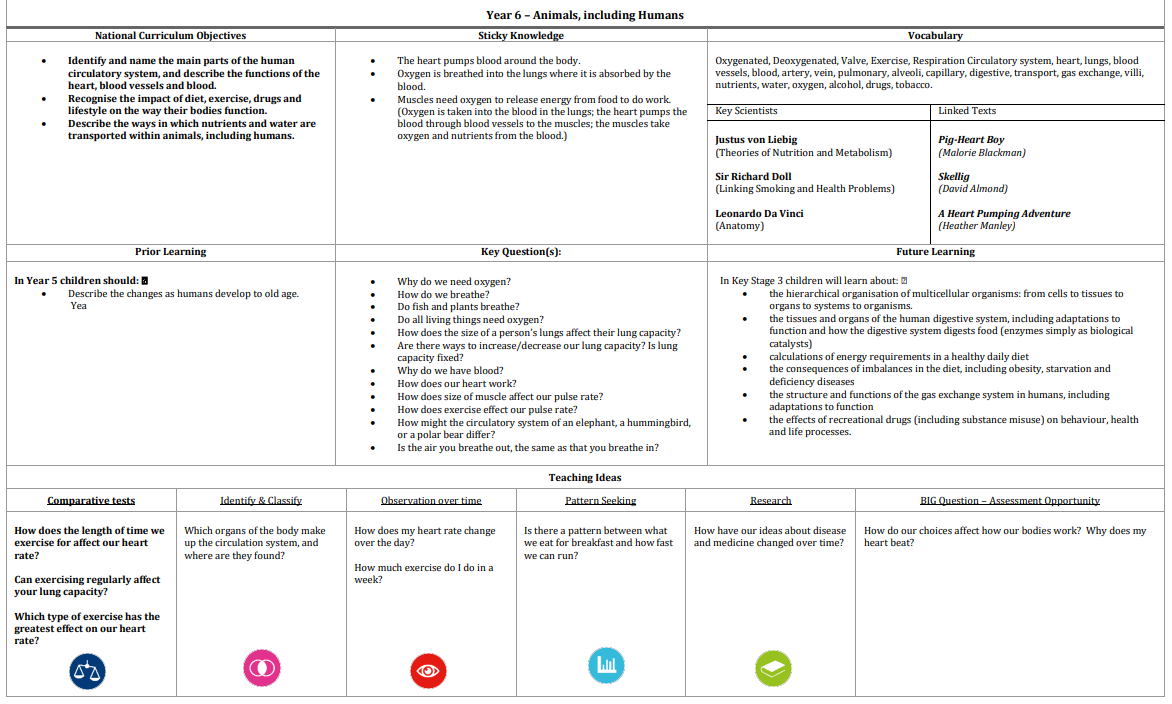 